Latvijas rallija čempionāta 6. un 7. posmsRALLY LIEPĀJA2018. gada 12.-14. oktobrisPIELIKUMS NR.9“Historic Regularity” dalībniekiemUz šīs rallija ieskaites dalībniekiem neattiecas Rallija Liepāja 2018 pamatnolikuma punkti:11.4.2.Sekojošs punkts tiek mainīts:Ses11.4.1 Drošības un sekošanas principi11.4.1 DROŠĪBAS UN SEKOŠANAS PRINCIPI Drošības un sekošanas ierīces tiek savienotas ar monitorēšanas centru, kas uzglabā visus saņemtos datus. Visi dati tiek saglabāti arī pašā ierīcē. Ierīcei ir autonoma barošana, kas nodrošina tās darbību visa rallija laikā. Katrai ierīcei ir unikāls sērijas numurs, kas tiek piešķirts katrai ekipāžai. Rallija centrā tiks monitorēta katras ekipāžas atrašanās vieta un ātrums sacensību laikā.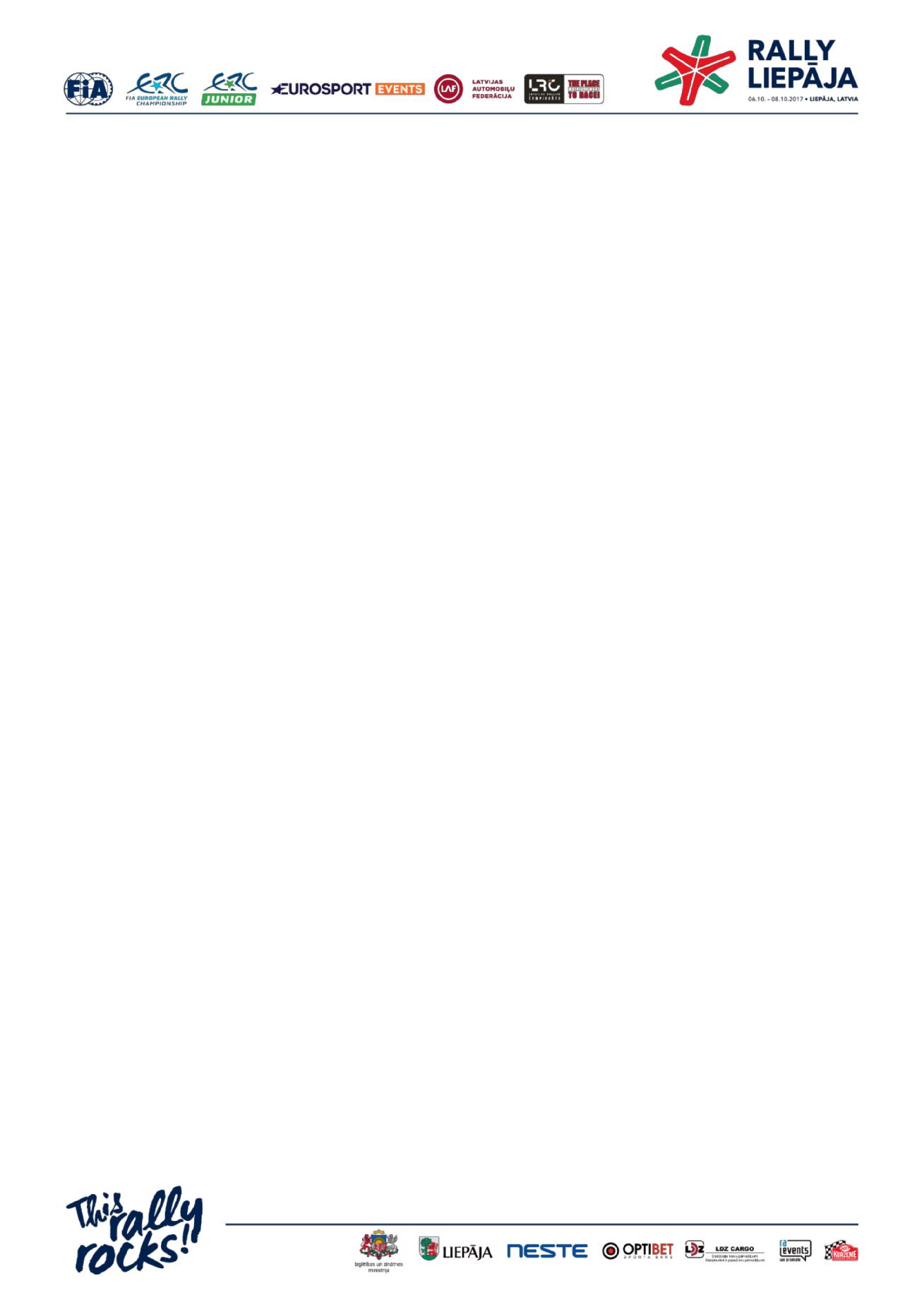 